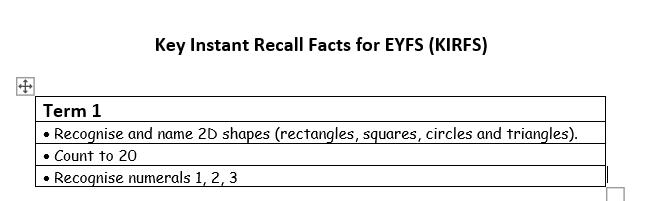 Useful websites and activities2D Shape : Top marks has this free game which is quite nice for shape recognitionhttps://www.topmarks.co.uk/early-years/shape-monstersSpot shapes around the house – I can see a circle, can you find a circle ?Talk about shapes – what shape is that ?  How do you know it is a triangle ?Count to 20This can be incorporated into everyday games – counting as you walk down the garden, counting as you pick blackberries, counting as you play hide and seek, counting in the bath as they fill containersYou tube song https://www.youtube.com/watch?v=eHbByA0fQnQRecognising 1 -3We use Numberblocks in school and the children find the videos very clear https://www.bbc.co.uk/iplayer/episodes/b08bzfnh/numberblocksSpotting and talking about numbers in the house and when you are out and about.